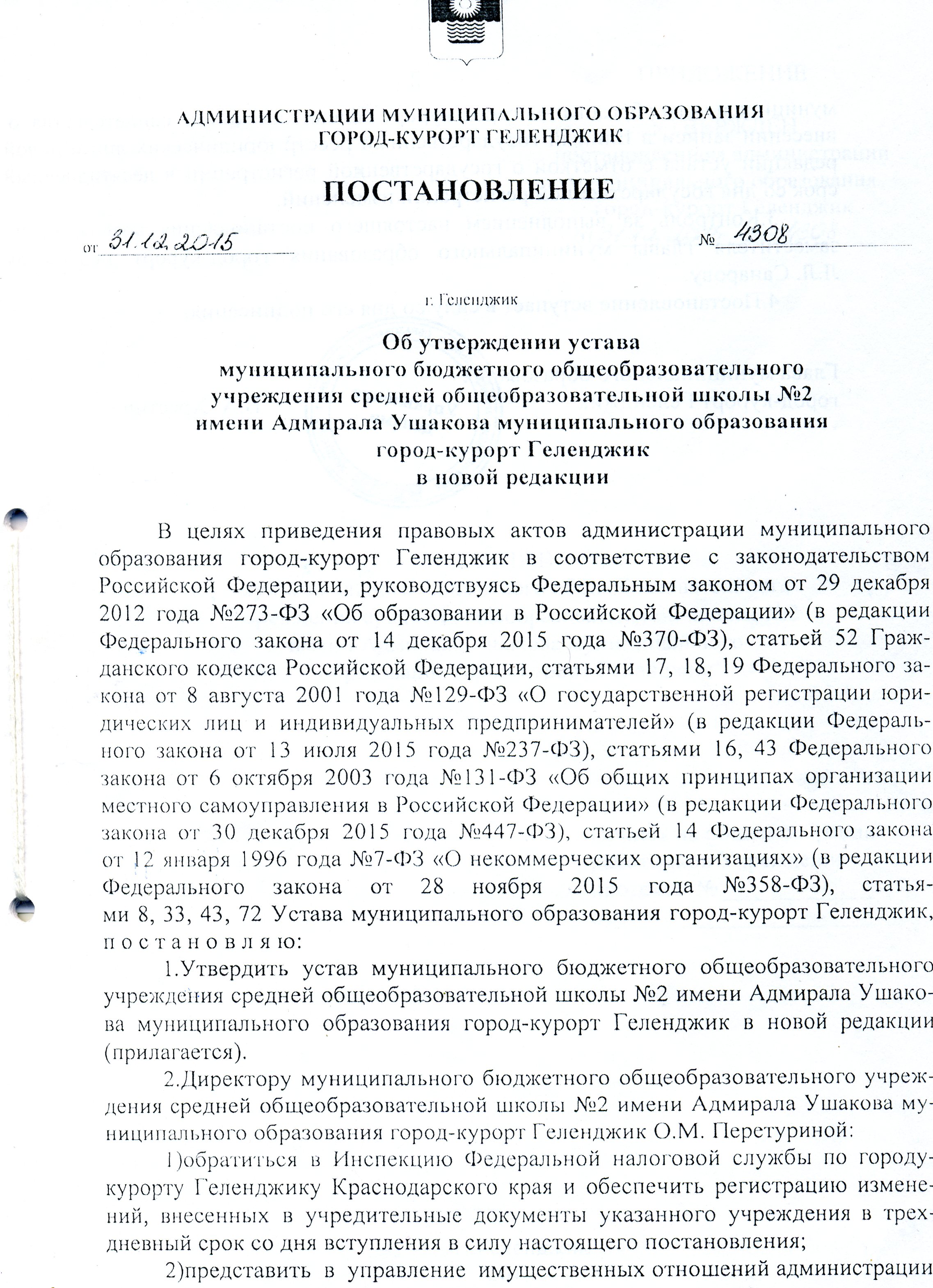 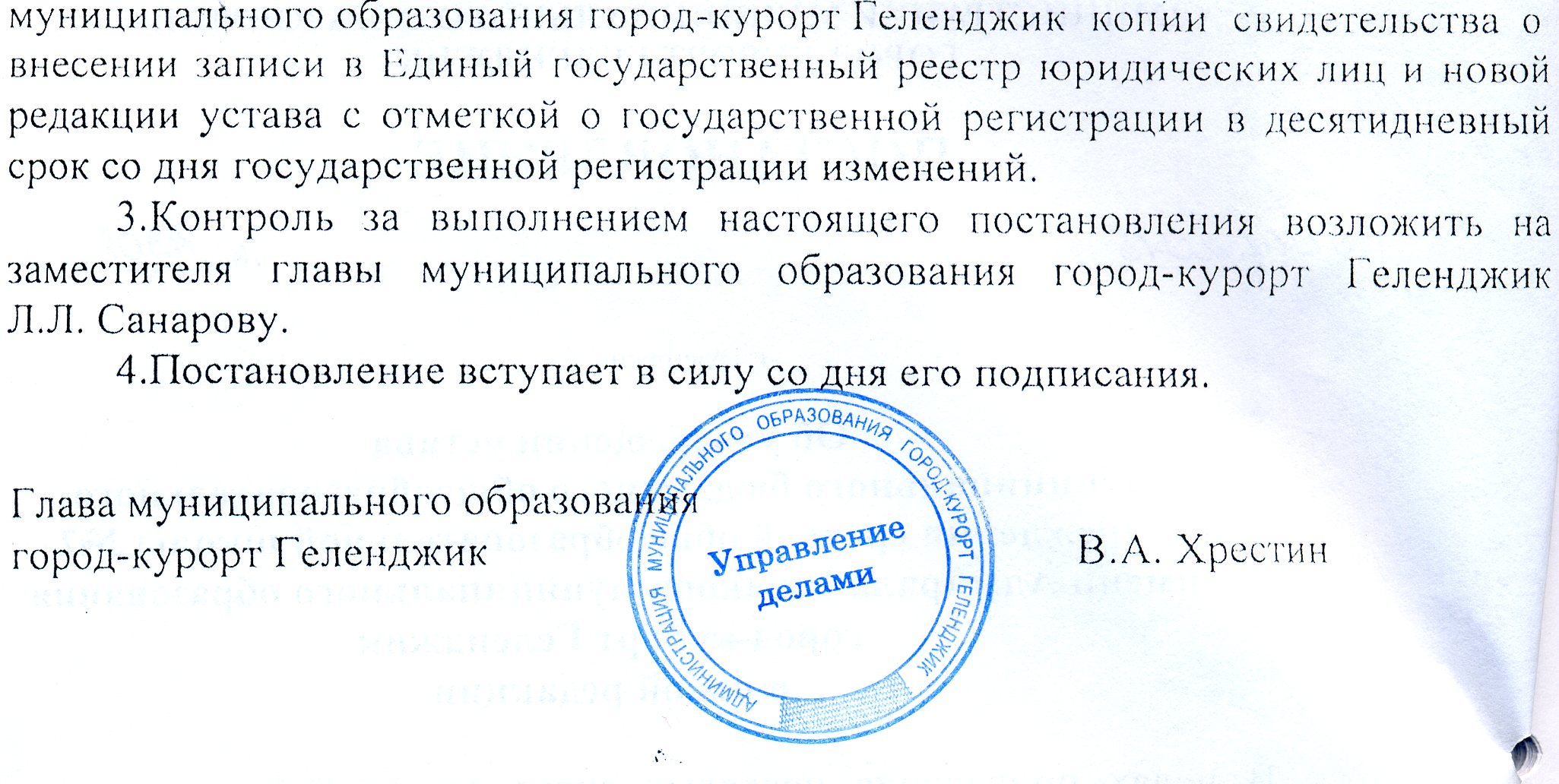 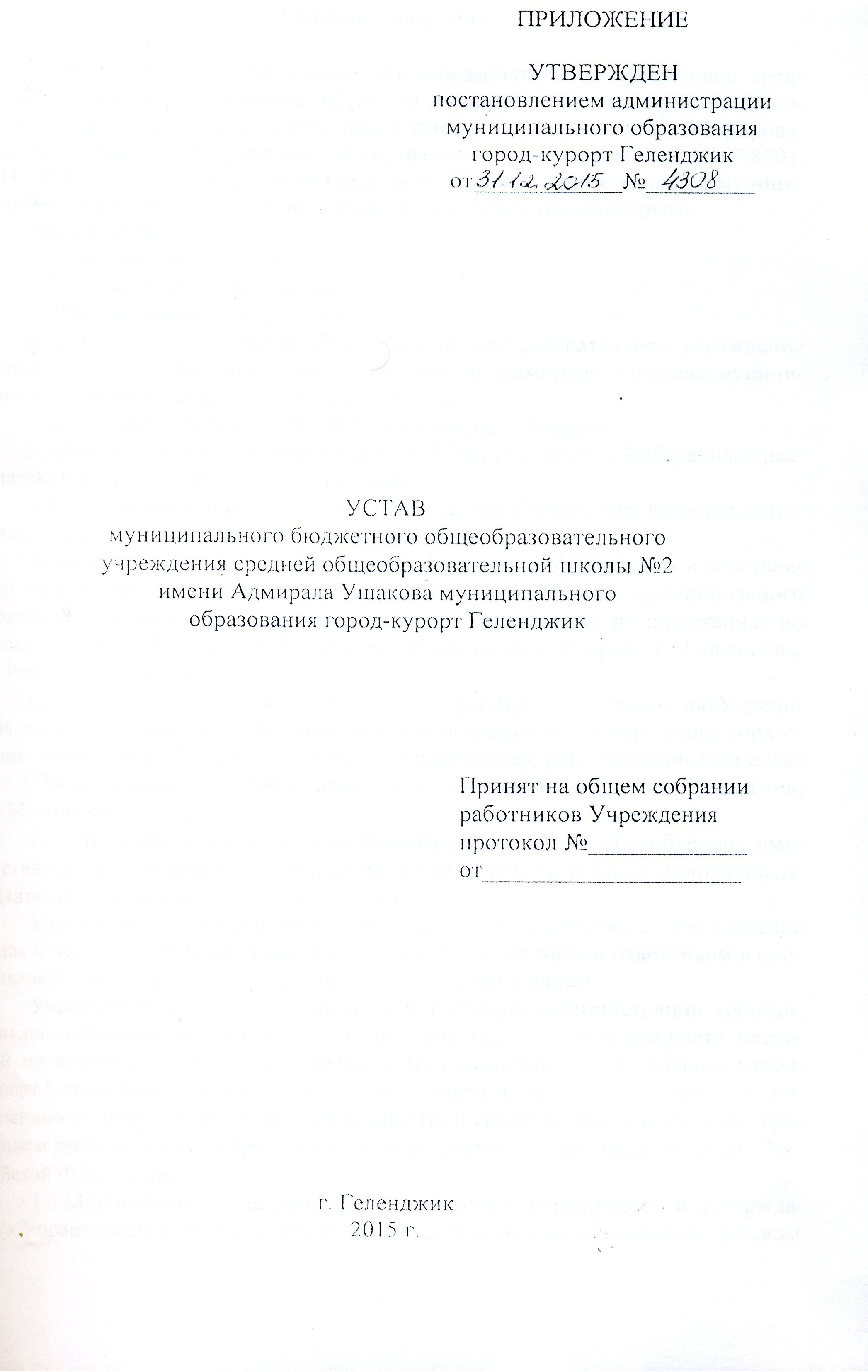 1.Общие положения1.1.Муниципальное бюджетное общеобразовательное учреждение сред-няя общеобразовательная школа №2 имени Адмирала Ушакова муниципально-го образования город-курорт Геленджик (далее – Учреждение) зарегистрирова-но за основным государственным регистрационным номером 1022300778301,   ИНН 2304017930, по своей организационно-правовой форме является муници-пальным учреждением и относится к некоммерческим организациям.Типы Учреждения: -бюджетное учреждение;-общеобразовательное учреждение. 1.2.Наименование Учреждения:полное – муниципальное бюджетное общеобразовательное учреждение средняя общеобразовательная школа №2 имени Адмирала Ушакова муници-пального образования город-курорт Геленджик;сокращенное – МБОУ СОШ №2 им. Адмирала Ушакова.1.3.Место нахождения Учреждения: 353460, Российская Федерация, Крас-нодарский край, г. Геленджик, ул. Полевая, д. 2.1.4.Учредителем и собственником имущества Учреждения является муни-ципальное образование город-курорт Геленджик.Функции и полномочия учредителя в отношении Учреждения и собствен-ника имущества Учреждения осуществляет администрация муниципального образования город-курорт Геленджик (далее – Учредитель), расположенная по адресу: 353460, Российская Федерация, Краснодарский край, г. Геленджик,     ул. Революционная, д. 1.Органом, осуществляющим отдельные функции и полномочия Учреди-теля, является управление образования администрации муниципального образо-вания город-курорт Геленджик (далее – Управление), расположенное по адре-су: 353475, Российская Федерация, Краснодарский край, г. Геленджик, ул. Молодежная, д. 1а.1.5.Учреждение является юридическим лицом, имеет обособленное иму-щество, самостоятельный баланс, лицевые счета, печать установленного образ-ца, штамп, бланки со своим наименованием. Учреждение от своего имени приобретает и осуществляет гражданские права и несет гражданские обязанности, выступает истцом и ответчиком в суде в соответствии с законодательством Российской Федерации.Учреждение имеет в финансовом управлении администрации муници-пального образования город-курорт Геленджик лицевые счета для учета  опера-ций по исполнению расходов бюджета муниципального образования город-курорт Геленджик, а также вправе открыть лицевой счет для учета средств,  по-лученных от приносящей доход деятельности, и средств,  находящихся  во  вре-менном распоряжении  Учреждения,  в  соответствии с  законодательством Рос-сийской Федерации.1.6.Муниципальное задание для Учреждения формируется и утвержда-ется Управлением в соответствии с  видом  деятельности,  отнесенным  уставомУчреждения (далее - Устав) к основной деятельности Учреждения. Учреждение осуществляет в соответствии с муниципальным заданием деятельность, связан-ную с выполнением работ, оказанием услуг.Учреждение не вправе отказаться от выполнения муниципального зада-ния.Условия и порядок формирования муниципального задания и порядок финансового обеспечения выполнения этого задания определяются Учредите-лем.Учреждение вправе сверх установленного муниципального задания, а также в случаях, определенных федеральными законами, в пределах установ-ленного муниципального задания выполнять работы, оказывать услуги, относя-щиеся к его основным видам деятельности, предусмотренным Уставом, для граждан и юридических лиц за плату и на одинаковых при оказании одних и тех же услуг условиях. 1.7.Учреждение отвечает по своим обязательствам имуществом, нахо-дящимся у него на праве оперативного управления, за исключением особо цен-ного движимого имущества, закрепленного за ним Учредителем или приоб-ретенного Учреждением за счет средств, выделенных ему Учредителем на приобретение этого имущества, а также недвижимого имущества, независимо от того, по каким основаниям оно поступило в оперативное управление Учреждения и за счет каких средств оно приобретено.1.8.Собственник имущества Учреждения не несет ответственности по обязательствам Учреждения.Собственник имущества Учреждения несет субсидиарную ответствен-ность по обязательствам Учреждения, связанным с причинением вреда гражданам, при недостаточности имущества Учреждения, находящегося у него на праве оперативного управления, в том числе приобретенного за счет до-ходов, полученных от приносящей доход деятельности, за исключением особо ценного движимого имущества, закрепленного за Учреждением собственником этого имущества или приобретенного Учреждением за счет средств, выде-ленных собственником его имущества, а также недвижимого имущества неза-висимо от того, по каким основаниям оно поступило в оперативное управление Учреждения и за счет каких средств оно приобретено.1.9.Учреждение не отвечает по обязательствам собственника имущества Учреждения.1.10.Учреждение не имеет филиалов и представительств.1.11.Учреждение в своей деятельности руководствуется Конституцией Российской Федерации, законодательством Российской Федерации, законода-тельством Краснодарского края, правовыми актами органов местного самоуп-равления муниципального образования город-курорт Геленджик, Уставом, ре-шениями Учредителя и Управления.2.Цели, предмет, задачи и виды деятельности Учреждения2.1.Целями деятельности Учреждения являются:-реализация основных общеобразовательных программ, формирование общей культуры личности обучающихся на основе усвоения, адаптация к жиз-ни в обществе;-создание основ для осознанного выбора и последующего освоения про-фессиональных образовательных программ;-воспитание гражданственности, трудолюбия, уважения к правам и свобо-дам человека, любви к окружающей природе, Родине, семье, формирование здорового образа жизни;-духовно-нравственное, гражданское, социальное, личностное и интел-лектуальное развитие обучающихся, их саморазвитие и самосовершен-ствование, обеспечивающие социальную успешность, развитие творческих, физических способностей, сохранение и укрепление здоровья обучающихся.2.2.Предметом деятельности Учреждения является: -реализация образовательных программ начального общего, основного общего и среднего общего образования;-реализация дополнительных общеобразовательных программ;-оказание платных образовательных и иных услуг;-медицинская деятельность для реализации целей и задач Учреждения. 2.3.Основными задачами Учреждения являются:-обеспечение индивидуальных потребностей обучающихся в соответст-вии с федеральными государственными образовательными стандартами через дополнительные учебные курсы и внеурочную деятельность;-реализация потребностей личности в интеллектуальном, эстетическом, нравственном и физическом воспитании; -развитие интереса к познанию и творческих способностей обучающе-гося, формирование навыков самостоятельной учебной деятельности на основе дифференциации обучения с учетом образовательных потребностей и интере-сов обучающихся, обеспечивающих углубленное изучение отдельных учебных предметов, предметных областей соответствующей образовательной програм-мы (профильное обучение);-создание условий для реализации творческих возможностей педагоги-ческих работников Учреждения;-выполнение мероприятий, обеспечивающих охрану жизни и укрепление здоровья детей, их правовую и социальную защиту;-ведение финансово-хозяйственной деятельности и укрепление мате-риально-технической базы Учреждения;-привлечение дополнительных средств в целях укрепления материально-технической базы Учреждения и улучшения качества образования;-организация отдыха детей и их оздоровления в период каникул в созданном на базе Учреждения лагере дневного пребывания.2.4.Основной деятельностью Учреждения признается деятельность, непо-средственно направленная на достижение целей, ради которых оно было соз-дано.В соответствии с указанными целями деятельности Учреждение осу-ществляет   основной   вид  деятельности – реализацию   образовательных   про-грамм начального общего, основного общего и среднего общего образования.Основные общеобразовательные программы начального общего, основ-ного общего и среднего общего образования обеспечивают реализацию феде-рального государственного образовательного стандарта с учетом образова-тельных потребностей и запросов обучающихся и включают в себя учебный план, рабочие программы учебных курсов, предметов, дисциплин (модулей) и другие материалы, обеспечивающие духовно-нравственное развитие, воспита-ние и качество подготовки обучающихся.2.5.В соответствии с указанными целями деятельности Учреждение осу-ществляет иные виды деятельности:-реализацию дополнительных общеобразовательных программ;-предоставление образовательных услуг по углубленному изучению пред-метов;-оказание услуг, сопровождающих образовательный процесс;-оказание физкультурно-оздоровительных услуг;-организацию питания обучающихся.2.6.В соответствии с указанными видами деятельности Учреждение ока-зывает следующие платные образовательные и иные услуги:-репетиторство, в том числе с обучающимися другого образовательного учреждения;-подготовку к итоговой аттестации, поступлению в высшие учебные за-ведения;-занятия с обучающимися углубленным изучением предметов;-обучение иностранным языкам;-обучение работе на персональном компьютере;-обучение фото-, кино-, видео-, радиолюбительскому делу, кройке и шитью, вязанию, танцам;-обучение основам мировой культуры, живописи, графики, скульптуры;-изучение народных промыслов;-общефизическую подготовку;-занятия гимнастикой, аэробикой, видом спортивного единоборст-           ва – самбо; -предоставление горячих завтраков и горячих обедов обучающимся и учителям, преподавателям дополнительного образования, ведущим учебно-вос-питательный процесс, в том числе в каникулярный период в рамках работы ла-герей дневного пребывания;-изготовление и реализацию кулинарной продукции.2.7.Учреждение вправе осуществлять иные виды деятельности лишь по-стольку, поскольку это служит достижению целей, ради которых оно создано, и соответствующие этим целям при условии, что такая деятельность указана в Уставе.2.8.Лицензируемые виды деятельности Учреждение осуществляет при наличии лицензии, полученной в установленном законодательством поряд-     ке.3.Организация образовательного процесса в Учреждении3.1.Целями образовательного процесса являются цели деятельности Учреждения.3.2.Образовательная деятельность в Учреждении осуществляется  на  рус-ском языке.3.3.Учреждение осуществляет образовательный процесс в соответствии с уровнями общего образования:-начальное общее образование (нормативный срок освоения - 4 года);-основное общее образование (нормативный срок освоения - 5 лет);-среднее общее образование (нормативный срок освоения - 2 года).3.4.Содержание начального общего, основного общего и среднего общего образования в Учреждении определяется образовательными программами на-чального общего, основного общего и среднего общего образования. Общеоб-разовательные программы самостоятельно разрабатываются и утверждаются Учреждением, а также возможна разработка рабочих программ в соответствии с федеральными государственными образовательными стандартами.Основные образовательные программы в Учреждении разрабатываются на основе соответствующих примерных основных образовательных программ и обеспечивают достижение обучающимися результатов освоения основных об-разовательных программ, установленных соответствующими федеральными го-сударственными образовательными стандартами. 3.5.Основные образовательные программы общего образования реализу-ются Учреждением через урочную и внеурочную деятельность с соблюдением требований государственных санитарно-эпидемиологических правил и норма-тивов.Внеурочная деятельность организуется по направлениям развития лич-ности (духовно-нравственному, физкультурно-спортивному и оздоровительно-му, социальному, общеинтеллектуальному, общекультурному) в таких формах, как кружки, художественные студии, спортивные клубы и секции, детские и юношеские организации, краеведческая работа, научно-практические конфе-ренции, школьные научные общества, олимпиады, поисковые и научные иссле-дования, общественно полезные практики, военно-патриотические объединения и т.д.Формы организации образовательного процесса, чередование урочной и внеурочной деятельности в рамках реализации основной образовательной программы общего образования определяет Учреждение.3.6.Учебно-воспитательная и научно-методическая работа Учреждения строится с учетом достижений педагогической науки, практики внедрения пе-редовых педагогических технологий и опыта творческих коллективов на основе реализации принципов соединения теоретических форм и методов преподава-ния с практическими возможностями обучающихся.3.7.Прием детей для получения начального общего образования начи-нается по достижении ими возраста шести лет и шести месяцев при отсутствии противопоказаний по состоянию здоровья, но не позже достижения возраста восьми лет. По заявлению родителей (законных представителей) детей Упра-вление вправе разрешить прием детей в Учреждение на обучение по обра-зовательным программам начального общего образования в более раннем или более позднем возрасте. Дети с ограниченными возможностями здоровья при-нимаются  на  обучение  по  адаптированной  общеобразовательной   программетолько с согласия родителей (законных представителей) детей  и  на  основаниирекомендаций психолого-медико-педагогической комиссии.Прием несовершеннолетних граждан в Учреждение осуществляется по личному заявлению родителя (законного представителя) ребенка при предъяв-лении оригинала документа, удостоверяющего личность родителя (законного представителя).Прием в Учреждение совершеннолетних граждан проводится на основа-нии личного заявления.Учреждение обязано ознакомить поступающего и (или) его родителей (законных представителей) с уставом Учреждения, лицензией на осуществле-ние образовательной деятельности, свидетельством о государственной аккреди-тации Учреждения, образовательными программами и другими документами, регламентирующими организацию и осуществление образовательной деятель-ности, права и обязанности обучающихся.Правила приема в Учреждение на уровни общего образования должны обеспечивать прием всех граждан, которые проживают на территории муници-пального образования город-курорт Геленджик, за которой администрацией му-ниципального образования город-курорт Геленджик закреплено Учреждение, и имеют право на получение общего образования соответствующего уров-          ня.Не проживающим на данной территории может быть отказано в приеме только по причине отсутствия свободных мест в Учреждении.3.8.Учебный год в Учреждении начинается 1 сентября.Продолжительность учебного года на уровнях общего образования соста-вляет не менее 34 недель без учета государственной итоговой аттестации, в пер-вом классе - 33 недели.Продолжительность каникул в течение учебного года составляет не менее 30 календарных дней, летом - не менее 8 недель. Для обучающихся в первом классе устанавливаются в течение года дополнительные недельные каникулы.3.9.В период каникул в Учреждении самостоятельно или совместно с дру-гими учреждениями образования и культуры может организовываться работа кружков, спортивных секций, могут проводиться олимпиады, конкурсы, спор-тивные мероприятия.3.10.Учреждение может работать в режиме 5-дневной или 6-дневной учебной недели. Режим работы Учреждения по 5-дневной или 6-дневной неде-ле определяется Учреждением самостоятельно. Для всех уровней образования продолжительность урока составляет не более 45 минут, за исключением 1-го класса, в котором продолжительность обучения устанавливается согласно сани-тарным правилам и нормам.Учебная нагрузка обучающихся регламентируется учебным планом, ут-верждаемым педагогическим советом Учреждения (далее – педагогический со-вет). Учебный план обеспечивает реализацию требований федеральных госу-дарственных образовательных стандартов, определяет общий объем нагрузки и максимальный объем аудиторной нагрузки обучающихся, состав и структуру обязательных предметных областей по классам (годам обучения). Основные образовательные программы общего образования могут включать как один, так и несколько учебных планов.Ежедневный объем, последовательность учебных занятий и продолжи-тельность перерывов между ними определяются расписанием, утверждаемым директором Учреждения, с учетом физиологических потребностей обучающих-ся.3.11.Обучающиеся могут осваивать образовательные программы в Уч-реждении в следующих формах: очной, очно-заочной или заочной форме.Обучение вне Учреждения может осуществляться в форме семейного об-разования и самообразования с правом последующего прохождения проме-жуточной и государственной итоговой аттестации.3.12.Количество классов в Учреждении определяется в зависимости от числа поданных заявлений граждан и условий, созданных для осуществления образовательного процесса, с учетом санитарных норм и контрольных норма-тивов, указанных в лицензии.Количество обучающихся в одном классе не может превышать 25 чело-век. По заявлениям родителей (законных представителей) обучающихся в Уч-реждении могут создаваться группы продленного дня.3.13.Учреждение осуществляет текущий контроль за успеваемостью и промежуточной аттестацией обучающихся. В первом классе обучение прово-дится без балльного оценивания знаний обучающихся и домашних заданий.      В последующих классах вводится 4-балльная оценочная система знаний, состо-ящая из следующих отметок: «5»-отлично, «4»-хорошо, «3»-удовлетвори-тельно, «2»-неудовлетворительно.3.14.Промежуточная аттестация начального общего и основного общего образования в баллах проводится по четвертям учебного года, среднего образования - по полугодиям. Промежуточная аттестация по предметам с недельным количеством  в 1 час по решению педагогического совета может проводиться по полугодиям.Промежуточная аттестация по результатам учебного года проводится на основании четвертных и полугодовых отметок. При получении начального общего и основного общего образования в случае несогласия родителей (законных представителей) с годовой отметкой обучающемуся по решению педагогического совета может быть предоставлено право сдать экзамен по данному предмету комиссии, создаваемой Педагогическим советом.3.15.Обучающиеся по образовательным программам начального общего, основного общего и среднего общего образования, не ликвидировавшие в установленные сроки академической задолженности с момента ее образования, по усмотрению их родителей (законных представителей) оставляются на повторное обучение, переводятся на обучение по адаптированным общеобра-зовательным программам в соответствии с рекомендациями психолого-медико-педагогической комиссии либо на обучение по индивидуальному учебному плану.Перевод обучающегося в следующий класс осуществляется по решению педагогического совета.Обучающиеся, освоившие в полном объеме соответствующую образова-тельную программу учебного года, переводятся в следующий класс.Обучающиеся на уровнях начального общего, основного общего и сред-него общего образования, не прошедшие промежуточной аттестации по уважи-тельным причинам или имеющие академическую задолженность, переводятся в следующий класс условно.Обучающиеся, имеющие академическую задолженность, вправе пройти промежуточную аттестацию по соответствующим учебному предмету, курсу, дисциплине (модулю) не более двух раз в сроки, определяемые Учреждением, в пределах одного года с момента образования академической задолженности. Учреждение обязано создать условия обучающимся для ликвидации этой задолженности и обеспечить контроль за своевременностью ее ликвидации.3.16.Обучающиеся, не освоившие образовательную программу предыду-щего уровня, не допускаются к обучению на следующий уровень образования.3.17.По согласию родителей (законных представителей), комиссии по делам несовершеннолетних и защите их прав при администрации муници-пального образования город-курорт Геленджик и Управления обучающийся, достигший возраста пятнадцати лет, может оставить Учреждение до получения основного общего образования.Комиссия по делам несовершеннолетних и защите их прав при адми-нистрации муниципального образования город-курорт Геленджик совместно с родителями (законными представителями) несовершеннолетнего, оставившего Учреждение до получения основного общего образования, и Управление не позднее чем в месячный срок принимают меры по продолжению освоения несовершеннолетним образовательной программы основного общего образова-ния в иной форме обучения и с его согласия по трудоустройству.3.18.По решению Учреждения за неоднократное совершение дисципли-нарных проступков, предусмотренных частью 4 статьи 43 Федерального закона от 29 декабря 2012 года №273-ФЗ «Об образовании в Российской Федерации», допускается применение отчисления несовершеннолетнего обучающегося, дос-тигшего возраста пятнадцати лет, из Учреждения как меры дисциплинарного взыскания.Отчисление несовершеннолетнего обучающегося из Учреждения приме-няется, если иные меры дисциплинарного взыскания и меры педагогического воздействия не дали результата и дальнейшее его пребывание в Учреждении оказывает отрицательное влияние на других обучающихся, нарушает их права и права работников Учреждения, а также нормальное функционирование Учреж-дения.Решение об отчислении несовершеннолетнего обучающегося, достигшеговозраста пятнадцати лет и не получившего основного общего образования, принимается с учетом мнения его родителей (законных представителей) и с согласия комиссии по делам несовершеннолетних и защите их прав при адми-нистрации муниципального образования город-курорт Геленджик. Решение об отчислении детей-сирот и детей, оставшихся без попечения родителей, принимается с согласия комиссии по делам несовершеннолетних и защите их прав при администрации муниципального образования город-курорт Геленджик и управления по делам семьи и детства администрации муници-пального образования город-курорт Геленджик.Учреждение незамедлительно обязано проинформировать об отчислении несовершеннолетнего обучающегося в качестве меры дисциплинарного взыска-ния Управление.Управление и родители (законные представители) несовершеннолетнего обучающегося, отчисленного из Учреждения, не позднее чем в месячный срок принимают меры, обеспечивающие получение несовершеннолетним обучаю-щимся общего образования.3.19.В Учреждении освоение образовательных программ завершается обязательной государственной итоговой аттестацией обучающихся, которая является обязательной.Государственная итоговая аттестация на уровне среднего общего образования проводится в форме единого государственного экзамена. Лицам, успешно прошедшим государственную итоговую аттестацию по образовательным программам основного общего и среднего общего образо-вания, выдается аттестат об основном общем или среднем общем образовании, подтверждающий получение общего образования соответствующего уровня.Лицам, успешно прошедшим итоговую аттестацию, выдаются документы об образовании, образцы которых самостоятельно устанавливаются Учреждением. Лицам, не прошедшим итоговой аттестации или получившим на итоговой аттестации неудовлетворительные результаты, а также лицам, освоившим часть образовательной программы основного общего и среднего общего образования и (или) отчисленным из Учреждения, выдается справка об обучении или о периоде обучения по образцу, самостоятельно устанавливаемому Учрежде-нием.Обучающиеся, освоившие образовательные программы основного общего образования и получившие на государственной итоговой аттестации неудовлетворительные результаты, по усмотрению их родителей (законных представителей) оставляются на повторное обучение, кроме лиц, обладающих дееспособностью в силу статей 21 и 27 Гражданского кодекса Российской Федерации 3.20.Учреждение осуществляет индивидуальный учет результатов осво-ения обучающимися образовательных программ, а также хранение в архивах информации об этих результатах на бумажных и (или) электронных носителях.3.21.Учреждение осуществляет организацию охраны здоровья обучаю-щихся (за исключением оказания первичной медико-санитарной  помощи,  про-хождения периодических медицинских осмотров и диспансеризации).3.22.При реализации образовательных программ Учреждение создает условия для охраны здоровья обучающихся, в том числе обеспечивает текущий контроль за состоянием здоровья обучающихся, проведение санитарно-ги-гиенических, профилактических и оздоровительных мероприятий, обучение и воспитание в сфере охраны здоровья граждан в Российской Федерации, соблю-дение государственных санитарно-эпидемиологических правил и нормативов, расследование и учет несчастных случаев с обучающимися во время пребы-вания в Учреждении в порядке, установленном федеральным органом исполни-тельной власти, осуществляющим функции по выработке государственной по-литики и нормативно-правовому регулированию в сфере образования, по согла-шению с федеральным органом исполнительной власти, осуществляющим функции по выработке государственной политики и нормативно-правовому ре-гулированию в сфере здравоохранения.Оказание первичной медико-санитарной помощи обучающимся в Уч-реждении обеспечивается медицинским сотрудником муниципального учреж-дения здравоохранения «Городская больница» муниципального образования город-курорт Геленджик, в соответствии с договором медицинского обслу-живания.3.23.Учреждение осуществляет организацию питания. В Учреждении пре-дусмотрены помещения для питания обучающихся, а также для хранения и приготовления пищи.4.Компетенция, права, обязанности и ответственность Учреждения4.1.К компетенции Учреждения в установленной сфере деятельности относятся:-материально-техническое обеспечение образовательной деятельности, оборудование помещений в соответствии с государственными и местными нор-мами и требованиями, в том числе в соответствии с федеральными госу-дарственными образовательными стандартами, федеральными государствен-ными требованиями, образовательными стандартами;-проведение самообследования, обеспечение функционирования внутрен-ней системы оценки качества образования;-предоставление Учредителю и общественности ежегодного отчета о поступлении и расходовании финансовых и материальных средств, а также отчета о результатах самообследования;-разработка и утверждение образовательных программ;-разработка и утверждение по согласованию с Учредителем программы развития Учреждения;-прием обучающихся в Учреждение;-определение списка учебников в соответствии с утвержденным феде-ральным перечнем учебников, рекомендованных к использованию при реали-зации имеющих государственную аккредитацию образовательных программ начального общего, основного общего, среднего общего образования, а также учебных пособий, допущенных к использованию при реализации указанных образовательных программ;-установление требований к одежде обучающихся в соответствии с типо-выми требованиями, утвержденными уполномоченными органами государст-венной власти Краснодарского края;-осуществление   текущего    контроля   успеваемости   и   промежуточнойаттестации обучающихся, установление их форм, периодичности и порядка проведения;-поощрение обучающихся в соответствии с  установленными  в  Учрежде-нии видами и условиями поощрения за успехи в учебной, физкультурной, спортивной, общественной, научной, научно-технической, творческой, экспери-ментальной и инновационной деятельности;-индивидуальный учет результатов освоения обучающимися образова-тельных программ и поощрений обучающихся, а также хранение в архивах информации об этих результатах и поощрениях на бумажных и (или) электрон-ных носителях;-использование и совершенствование методов обучения и воспитания, образовательных технологий, электронного обучения;-создание необходимых условий для охраны и укрепления здоровья, орга-низации питания обучающихся и работников Учреждения;-организация социально-психологического тестирования обучающихся в целях раннего выявления незаконного потребления наркотических средств и психотропных веществ в порядке, установленном федеральным органом испол-нительной власти, осуществляющим функции по выработке государственной политики и нормативно-правовому регулированию в сфере образования;-создание условий для занятия обучающимися физической культурой и спортом;-приобретение или изготовление бланков документов об образовании и (или) о квалификации, медалей «За особые успехи в учении»;-содействие деятельности общественных объединений обучающихся, ро-дителей (законных представителей) несовершеннолетних обучающихся, осу-ществляемой в Учреждении и не запрещенной законодательством Российской Федерации;-организация научно-методической работы, в том числе организация и проведение научных и методических конференций, семинаров;-обеспечение создания и ведения официального сайта Учреждения в ин-формационно-телекоммуникационной сети «Интернет»;-иные вопросы в соответствии с законодательством Российской Федера-ции.4.2.Учреждение имеет права, установленные законодательством Рос-сийской Федерации.4.3.Учреждение обязано осуществлять свою деятельность в соответствии с законодательством Российской Федерации об образовании, в том числе:-обеспечивать реализацию в полном объеме образовательных программ начального общего, основного общего  и  среднего  общего  образования,  соот-ветствие применяемых форм, средств, методов обучения и воспитания воз-растным, психофизическим особенностям, склонностям, способностям, инте-ресам и потребностям обучающихся;-создавать безопасные условия обучения, воспитания обучающихся, их содержания в соответствии с установленными нормами, обеспечивающими жизнь и здоровье обучающихся, работников Учреждения;-соблюдать права и свободы обучающихся, их родителей (законных представителей), работников Учреждений.4.4.Учреждение обязано осуществлять свою деятельность в  соответствиис иным законодательством Российской Федерации, в том числе:-возмещать ущерб, причиненный нерациональным использованием земли и других природных ресурсов, загрязнением окружающей среды, нарушением правил безопасности производства, санитарно-гигиенических норм и требо-ваний по защите здоровья работников, населения и потребителей продукции, за счет результатов своей хозяйственной деятельности;-предоставлять своим работникам дополнительные отпуска, сокращенный рабочий день и иные социальные  льготы в  соответствии с  законодательством Российской Федерации;-осуществлять оперативный и бухгалтерский учет результатов финан-сово-хозяйственной и иной деятельности, вести статистическую отчетность, отчитываться о результатах деятельности в соответствующих органах в порядке и сроки, установленные законодательством Российской Федерации. За ненад-лежащее исполнение обязанностей и искажение отчетности должностные лица Учреждения несут ответственность, установленную законодательством Рос-сийской Федерации;-планировать  деятельность  Учреждения,  в  том числе и в части доходов,полученных от приносящей доходы деятельности.4.5.Учреждение несет ответственность в установленном законодательст-вом Российской Федерации порядке за невыполнение или ненадлежащее выполнение функций, отнесенных к его компетенции, за реализацию не в полном объеме образовательных программ в соответствии с учебным планом, а также за жизнь и здоровье обучающихся, работников Учреждения. За нарушение или незаконное ограничение права на образование и предусмотрен-ных законодательством об образовании прав и свобод обучающихся, родителей (законных представителей), нарушение требований к организации и осущест-влению образовательной деятельности Учреждение и его должностные лица не-сут административную ответственность в соответствии с Кодексом Российской Федерации об административных правонарушениях.4.6.Учреждение обеспечивает открытость и доступность информации (сведений, копий документов, отчетов) в объеме, предусмотренном Федераль-ным законом от 29 декабря 2012 года №273-ФЗ «Об образовании в Российской Федерации».Информация и документы, предусмотренные Федеральным законом        от 29 декабря 2012 года №273-ФЗ «Об образовании в Российской Федерации», если они в соответствии с законодательством Российской Федерации не отнесены к сведениям, составляющим государственную и иную охраняемую законом тайну, подлежат размещению на официальном сайте Учреждения в информационно-телекоммуникационной сети «Интернет» и обновлению в течение десяти рабочих дней со дня их создания, получения или внесения в них соответствующих изменений.Порядок  размещения на официальном   сайте   Учреждения   в   информа-ционно-телекоммуникационной сети «Интернет» и обновления информации об Учреждении, в том числе ее содержание и форма представления, установлен Правительством Российской Федерации.5.Организация деятельности и управление Учреждением5.1.Управление Учреждением осуществляется в соответствии с законода-тельством Российской Федерации с учетом особенностей, установленных Феде-ральным законом от 29 декабря 2012 года №273-ФЗ «Об образовании в Рос-сийской Федерации», на основе сочетания принципов единоначалия и колле-гиальности.5.2.Единоличным исполнительным органом Учреждения является дирек-тор, который осуществляет текущее руководство деятельностью Учреждения. Директор Учреждения назначается Учредителем. С директором Учреждения Учредителем заключается трудовой договор.Директор Учреждения:-без доверенности действует от имени Учреждения, в том числе предста-вляет его интересы и совершает сделки от его имени;-осуществляет подбор, прием на работу и расстановку кадров, распре-деление должностных обязанностей; -утверждает штатное расписание Учреждения, устанавливает размер зара-ботной платы работникам Учреждения, в том числе размер надбавок и доплат к должностным окладам, порядок и размер их премирования в пределах финансового обеспечения выполнения муниципального задания и дополни-тельно в пределах доходов от разрешенной хозяйственной деятельности;-разрабатывает и утверждает правила внутреннего распорядка, правила внутреннего трудового распорядка Учреждения;-утверждает положение об оплате труда работников Учреждения;-обеспечивает рациональное использование имущества и финансовых ресурсов;-осуществляет привлечение для осуществления деятельности, предусмот-ренной Уставом, дополнительных источников финансовых и материальных средств;-осуществляет планирование и выполнение мероприятий гражданской обороны по обеспечению безопасности  объектов, находящихся в ведении Уч-реждения, подготовке работников к умелым действиям в любых ситуациях в мирное и военное время, по согласованию с муниципальным казенным учреж-дением «Управление гражданской защиты муниципального образования город-курорт Геленджик» определяет структуру гражданской обороны объектов;-осуществляет ведение воинского учета сотрудников Учреждения;-обеспечивает создание необходимых условий для выполнения сотруд-никами Учреждения воинской обязанности;-представляет отчетные документы в отдел военного комиссариата Крас-нодарского края по городу Геленджик;-осуществляет иные функции в соответствии  с   законодательством   Рос-сийской Федерации.Директор Учреждения несет ответственность за жизнь и здоровье обуча-ющихся и работников Учреждения во время образовательного процесса, уро-вень квалификации работников Учреждения, несет ответственность перед госу-дарством, обществом и Учредителем за результаты своей деятельности в соот-ветствии с функциональными обязанностями, предусмотренными квалифика-ционными требованиями, трудовым договором и Уставом. Права и обязаннос-ти директора, его компетенция в области управления Учреждением определя-ются в соответствии с законодательством об образовании и Уставом Учреж-дения.Директор Учреждения несет перед Учреждением ответственность в раз-мере убытков, причиненных Учреждению в результате совершения крупной сделки с нарушением требований абзаца первого пункта 13 статьи 9.2 Феде-рального закона от 12 января 1996 года №7-ФЗ «О некоммерческих организа-циях», независимо от того, была ли эта сделка признана недействительной.5.3.Коллегиальными органами управления Учреждением являются: -общее собрание работников Учреждения;-педагогический совет;-попечительский совет;-управляющий совет.5.4.В состав общего собрания работников Учреждения (далее - общее со-брание работников) входят все работники Учреждения. Общее собрание работ-ников является постоянно действующим органом управления Учреждением. Срок полномочий общего собрания работников не ограничен.К компетенции общего собрания работников относятся:-разработка и принятие Устава;-разработка и принятие правил внутреннего распорядка, правил внутреннего трудового распорядка Учреждения.Общее собрание работников считается состоявшимся, если на нем при-сутствуют не менее двух третей списочного состава работников Учреждения. Решения общего собрания работников принимаются большинством голосов присутствующих членов, оформляются протоколом, который подписывается всеми участниками общего собрания работников.Общее собрание работников не обладает самостоятельным правом высту-пления от имени Учреждения. Общее собрание работников осуществляет свою деятельность на основе положения, утвержденного Учреждением.5.5.Педагогический совет Учреждения рассматривает основные вопросы образовательного процесса. В процессе заседаний педагогического совета Уч-реждения обобщается и анализируется опыт работы педагогического коллек-тива Учреждения, разрабатывается инновационная методика осуществления образовательного процесса. Темы заседаний вносятся в учебно-воспитательный план Учреждения на год, утверждаемый директором Учреждения. На заседание педагогического совета Учреждения с правом совещательного голоса могут приглашаться родители (законные представители) обучающихся. Педагогичес-кий совет Учреждения является постоянно действующим органом управления Учреждением. Срок полномочий состава педагогического совета Учреждения не ограничен.К компетенции педагогического совета Учреждения относятся:-определение стратегии образовательного процесса; -выбор, анализ образовательных программ, рассмотрение и утверждение рабочих образовательных программ, разработанных в соответствии с требова-ниями федерального государственного образовательного стандарта;-рассмотрение всех вопросов деятельности Учреждения, связанных с методикой, содержанием, формами и методами образовательного и воспита-тельного процессов и утверждение принятых по ним решений;-разработка и утверждение перечня платных образовательных и иных услуг, оказываемых Учреждением;-рассмотрение ежегодных отчетов директора Учреждения о результатах учебно-воспитательной работы;-утверждение программы деятельности Учреждения на очередной учебный год.Членами педагогического совета Учреждения являются все педагогичес-кие работники Учреждения. Председателем педагогического совета Учрежде-ния является директор Учреждения, который своим приказом назначает секре-таря педагогического совета Учреждения. Заседания педагогического совета Учреждения проводятся не реже одного раза в квартал и считаются право-мочными, если на них присутствуют не менее двух третей членов общего сос-тава педагогического совета Учреждения. Решения педагогического совета Уч-реждения принимаются большинством голосов присутствующих членов, офор-мляются протоколами, которые подписываются всеми участниками заседания. Решения педагогического совета Учреждения являются обязательными для ис-полнения всеми сотрудниками Учреждения. Педагогический совет Учреждения не обладает самостоятельным правом выступления от имени Учреждения.Педагогический совет Учреждения осуществляет свою деятельность на основе утвержденного Учреждением положения.5.6.Попечительский совет Учреждения создается в целях обеспечения на-илучших условий обучения и воспитания детей, а также условий работы педа-гогических работников. В состав попечительского совета Учреждения могут входить участники образовательного процесса и иные лица, заинтересованные в совершенствовании деятельности и развитии Учреждения. Попечительский совет Учреждения является постоянно действующим органом управления Уч-реждением. Срок полномочий состава попечительского совета Учреждения составляет 5 лет.К компетенции попечительского совета Учреждения относятся:-привлечение внебюджетных средств в целях обеспечения деятельности и развития Учреждения;-содействие в организации и улучшении условий труда педагогических и других работников Учреждения;-содействие   в  организации  конкурсов,  отчетных  концертов,  выставок,постановок спектаклей, иных массовых мероприятий, проводимых в Учрежде-нии;-содействие в совершенствовании материально-технической базы  Учреж-дения, благоустройстве его помещений и территории.Заседания попечительского совета Учреждения проводятся по мере необ-ходимости, но не реже двух раз в год и считаются правомочными, если на них присутствуют не менее двух третей членов от общего состава попечительского совета Учреждения. Решения попечительского совета Учреждения принима-ются большинством голосов присутствующих членов, оформляются протоко-лами, которые подписываются председателем и секретарем попечительского совета Учреждения и являются основаниями для принятия управленческих решений в Учреждении. Председатель попечительского совета Учреждения избирается путем открытого голосования членами попечительского совета. Попечительский совет Учреждения не обладает самостоятельным правом выступления от имени Учреждения. Попечительский совет Учреждения осу-ществляет свою деятельность на основе утвержденного Учреждением поло-жения.5.7.Управляющий совет Учреждения создается в целях обеспечения фун-кционирования и развития Учреждения. В состав управляющего совета Учреж-дения могут входить участники образовательного процесса и иные лица, заин-тересованные в совершенствовании деятельности и развитии Учреждения. Уп-равляющий совет Учреждения является постоянно действующим органом упра-вления Учреждением. Срок полномочий состава управляющего совета Учреж-дения составляет 5 лет.К компетенции управляющего совета Учреждения относятся:-согласование компонентов государственного стандарта общего образо-вания и профилей обучения;-утверждение программы развития Учреждения;-согласование списка учебников в соответствии с утвержденным феде-ральным перечнем учебников, рекомендованных к использованию при реали-зации имеющих государственную аккредитацию образовательных программ начального общего, основного общего, среднего общего образования, а также учебных пособий, допущенных к использованию при реализации указанных образовательных программ;-рассмотрение жалоб и заявлений обучающихся, родителей (законных представителей) на действия (бездействие) педагогических и  иных  работниковУчреждения;-содействие привлечению внебюджетных средств в целях обеспечения деятельности и развития Учреждения;-согласование решений о распределении средств стимулирующей части фонда оплаты труда Учреждения;-заслушивание отчета директора Учреждения по итогам учебного и финансового года;-рассмотрение вопросов создания здоровых и безопасных условий обучения и воспитания в Учреждении.Заседания управляющего совета Учреждения проводятся по мере необхо-димости, но не реже двух раз в год и считаются правомочными, если на них присутствуют не менее двух третей членов от общего состава управляющего совета Учреждения. Решения управляющего совета Учреждения принимаются большинством голосов присутствующих членов, оформляются протоколами, которые подписываются председателем и секретарем управляющего совета Учреждения и являются основаниями для принятия управленческих решений в Учреждении. Председатель управляющего совета Учреждения избирается путем открытого голосования членами управляющего совета. Управляющий совет Учреждения не обладает самостоятельным правом выступления от имени Учреждения. Управляющий совет Учреждения осу-ществляет свою деятельность на основе утвержденного Учреждением поло-жения.6.Участники образовательного процесса,их права и обязанности6.1.Участниками образовательного процесса являются педагогические работники Учреждения, обучающиеся и их родители (законные представители). 6.2.Взаимоотношения участников образовательного процесса строятся на основе сотрудничества, уважения личности, приоритета общечеловеческих ценностей. 6.3.Права работников Учреждения определяются в соответствии с трудо-вым законодательством Российской Федерации. 6.4.На педагогическую работу в Учреждение принимаются лица, имею-щие среднее профессиональное или высшее образование и отвечающие квали-фикационным требованиям, указанным в квалификационных справочниках, и (или) профессиональным стандартам.К педагогической деятельности не допускаются лица:-лишенные права заниматься педагогической деятельностью в соответст-вии со вступившим в законную силу приговором суда;-имеющие или имевшие судимость, подвергавшиеся  уголовному  пресле-дованию (за исключением лиц, уголовное преследование в отношении  которыхпрекращено по реабилитирующим основаниям) за преступления против жизни и здоровья, свободы, чести и достоинства личности (за исключением незакон-ной госпитализации в медицинскую организацию, оказывающую психиатричес-кую помощь в стационарных условиях, и клеветы), половой неприкосновеннос-ти и половой свободы личности, против семьи и несовершеннолетних, здоровья населения и общественной нравственности, основ конституционного строя и безопасности государства, мира и безопасности человечества, а также против  общественной безопасности, за исключением случаев, предусмотренных абза-цем восьмым настоящего пункта;-имеющие неснятую или непогашенную судимость за иные умышленные тяжкие и особо тяжкие преступления, не указанные в абзаце четвертом настоящего пункта;-признанные недееспособными в установленном федеральным законом порядке;-имеющие заболевания, предусмотренные перечнем, утверждаемым феде-ральным органом исполнительной власти, осуществляющим функции по выра-ботке государственной политики и нормативно-правовому регулированию в области здравоохранения.Лица из числа указанных в абзаце четвертом настоящего пункта,  имев-шие судимость за совершение преступлений небольшой тяжести и преступле-ний средней тяжести против жизни и здоровья, свободы, чести и достоинства личности (за исключением незаконной госпитализации в медицинскую органи-зацию, оказывающую психиатрическую помощь в стационарных условиях, и клеветы), семьи и несовершеннолетних, здоровья населения и общественной нравственности, основ конституционного строя и безопасности государства, мира и безопасности человечества, а также против общественной безопасности, и лица, уголовное преследование в отношении которых по обвинению в совершении этих преступлений прекращено по нереабилитирующим основа-ниям, могут быть допущены к педагогической деятельности при наличии реше-ния комиссии по делам несовершеннолетних и защите их прав, созданной выс-шим исполнительным органом государственной власти Краснодарского края, о допуске их к педагогической деятельности.Педагогический работник должен быть отстранен от работы (не допущен к работе) при получении Учреждением от правоохранительных органов све-дений о том, что данный работник подвергается уголовному преследованию за преступления, указанные в абзацах четвертом и пятом пункта 6.4 Устава. Педагогический работник должен быть отстранен от работы (не допущен к работе) на весь период производства  по уголовному делу до его прекращения либо до вступления в силу приговора суда.Педагогические работники Учреждения обязаны проходить в соот-ветствии с трудовым законодательством предварительные при поступлении на работу и периодические медицинские осмотры, а также внеочередные меди-цинские осмотры по направлению работодателя. Иные работники Учреждения проходят обязательные предварительные (при поступлении на работу) и перио-дические медицинские осмотры (обследования) за счет средств работодателя.6.5.Отношения работника с Учреждением регулируются трудовым  дого-вором, условия которого не могут противоречить  трудовому  законодательствуРоссийской Федерации.6.6.Педагогические работники Учреждения имеют право на:-свободу преподавания, свободное выражение своего мнения, свободу от вмешательства в профессиональную деятельность;-свободу выбора и использования педагогически обоснованных форм, средств, методов обучения и воспитания;-творческую инициативу, разработку и применение авторских программ и методов обучения и воспитания в пределах реализуемой образовательной программы, отдельного учебного предмета, курса, дисциплины (модуля);-выбор учебников, учебных пособий, материалов и  иных  средств  обуче-ния и воспитания в соответствии с образовательной программой и в порядке, установленном законодательством об образовании;-участие в разработке образовательных программ, в том числе учебных планов, календарных учебных графиков, рабочих учебных предметов, курсов, дисциплин (модулей), методических материалов и иных компонентов образо-вательных программ;-осуществление научной, научно-технической, творческой, исследова-тельской деятельности, участие в экспериментальной и международной дея-тельности, разработках и во внедрении инноваций;-бесплатное пользование библиотеками и информационными ресурсами, а также доступ в порядке, установленном локальными нормативными актами Учреждения к информационно-телекоммуникационным сетям и базам данных, учебным и методическим материалам, музейным фондам, материально-техни-ческим средствам обеспечения образовательной деятельности, необходимым для качественного осуществления педагогической, научной или исследова-тельской деятельности в Учреждении;-бесплатное пользование образовательными, методическими и научными услугами Учреждения, в порядке, установленном законодательством Рос-сийской Федерации или локальными нормативными актами;-участие в управлении Учреждением, в том числе в коллегиальных орга-нах управления Учреждением;-участие в обсуждении вопросов, относящихся к деятельности Учреж-дения, в том числе через органы управления Учреждением и общественные ор-ганизации;-объединение в общественные профессиональные организации в формах и в порядке, которые установлены законодательством Российской Федерации;-обращение в комиссию по урегулированию споров между участниками образовательных отношений;-защиту профессиональной чести и достоинства, на справедливое и объективное расследование нарушения норм профессиональной этики педа-гогических работников;-сокращенную продолжительность рабочего времени;-дополнительное профессиональное образование по профилю педагоги-ческой деятельности не реже чем один раз в три года;-ежегодный основной удлиненный оплачиваемый отпуск,  продолжитель-ность которого определяется Правительством Российской Федерации;-длительный отпуск сроком до одного года не реже чем через каждые десять лет непрерывной педагогической работы в порядке, установленном федеральным органом исполнительной власти, осуществляющим функции по выработке государственной политики и нормативно-правовому регулированию в сфере образования;-досрочное назначение страховой пенсии по старости в порядке, установленном законодательством Российской Федерации;-иные трудовые права, меры социальной поддержки, установленные федеральными законами и законодательными актами Краснодарского края.6.7.Педагогические работники Учреждения обязаны:-осуществлять свою деятельность на высоком профессиональном уровне, обеспечивать в полном объеме реализацию преподаваемых учебных предмета, курса, дисциплины (модуля) в соответствии с утвержденной рабочей програм-мой;-соблюдать правовые, нравственные и этические нормы, следовать требо-ваниям профессиональной этики;-уважать честь и достоинство обучающихся и других участников образо-вательных отношений;-развивать у обучающихся познавательную активность, самостоятель-ность, инициативу, творческие способности, формировать гражданскую пози-цию, способность к труду и жизни в условиях современного мира, формировать у обучающихся культуру здорового и безопасного образа жизни;-применять   педагогически   обоснованные   и  обеспечивающие  высокоекачество образования формы, методы обучения и воспитания;-учитывать особенности психофизического развития обучающихся и со-стояние их здоровья, соблюдать специальные условия, необходимые для полу-чения образования лицами с ограниченными возможностями здоровья, взаимо-действовать при необходимости с медицинскими организациями;-систематически повышать свой профессиональный уровень;-проходить аттестацию на соответствие занимаемой должности в поряд-ке, установленном законодательством об образовании;-проходить в соответствии с трудовым законодательством предвари-тельные при поступлении на работу и периодические медицинские осмотры, а также внеочередные медицинские осмотры по направлению работодателя;-проходить в установленном законодательством Российской Федерации порядке обучение и проверку знаний и навыков в области охраны труда;-соблюдать Устав, правила внутреннего трудового распорядка.Учреждение обеспечивает права каждого обучающегося в соответствии с Конвенцией о правах ребенка, принятой 44-й сессией Генеральной Ассамблеи ООН 20 ноября 1989 года и законодательством.6.8.Обучающиеся имеют право на:-предоставление условий для обучения с учетом особенностей их психо-физического развития и состояния здоровья, в том числе получение социально-педагогической и психологической помощи, бесплатной психолого-медико-педагогической коррекции;-обучение по индивидуальному учебному плану, в том числе ускоренное обучение, в пределах осваиваемой образовательной программы в порядке, установленном локальными нормативными актами;-выбор факультативных и элективных учебных предметов, курсов, дис-циплин (модулей) из перечня, предлагаемого Учреждением (после получения основного общего образования);-освоение наряду с учебными предметами, курсами, дисциплинами (мо-дулями) по осваиваемой образовательной программе любых других учебных предметов, курсов, дисциплин (модулей), преподаваемых в Учреждении, а так-же преподаваемых в других Учреждениях учебных предметов, курсов, дисци-плин (модулей);-зачет Учреждением результатов освоения обучающимися учебных пред-метов, курсов, дисциплин (модулей), практики, дополнительных образова-тельных программ в других Учреждениях;-отсрочку от призыва на военную службу, предоставляемую в соот-ветствии с Федеральным законом от 28 марта 1998 года №53-ФЗ «О воинской обязанности и военной службе»;-уважение человеческого достоинства, защиту от всех форм физического и психического насилия, оскорбления личности, охрану жизни и здоровья;-свободу совести, информации, свободное выражение собственных взглядов и убеждений;-каникулы - плановые перерывы при получении образования для отдыха и иных социальных целей в соответствии с законодательством  об  образованиии календарным учебным графиком;-перевод для получения образования по другой форме обучения в порядке, установленном законодательством об образовании;-перевод в другое Учреждение, реализующее образовательную программу соответствующего уровня, в порядке, предусмотренном федеральным органом исполнительной власти, осуществляющим функции по выработке госу-дарственной политики и нормативно-правовому регулированию в сфере обра-зования;-участие в управлении Учреждением;-ознакомление со свидетельством о государственной регистрации, с уста-вом, с лицензией на осуществление образовательной деятельности, со свиде-тельством о государственной аккредитации, с учебной документацией, другими документами, регламентирующими организацию и осуществление образова-тельной деятельности в Учреждении;-бесплатное пользование библиотечно-информационными ресурсами, учебной, производственной, научной базой Учреждения;-развитие своих творческих способностей и интересов, включая участие в конкурсах, олимпиадах, выставках, смотрах, физкультурных мероприятиях, спортивных мероприятиях, в том числе в официальных спортивных соревно-ваниях, и других массовых мероприятиях;-поощрение за успехи в учебной, физкультурной, спортивной, общественной, научной, научно-технической, творческой, экспериментальной и инновационной деятельности;-иные права, предусмотренные законодательством Российской Федерации.6.9.Обучающиеся обязаны:-добросовестно осваивать образовательную программу, выполнять инди-видуальный учебный план, в том числе посещать предусмотренные учебным планом или индивидуальным учебным планом учебные занятия, осуществлять самостоятельную подготовку к занятиям, выполнять задания, данные педаго-гическими работниками в рамках образовательной программы;-выполнять требования Устава, правил внутреннего распорядка и иных локальных нормативных актов по вопросам организации и осуществления образовательной деятельности в Учреждении;-заботиться о сохранении и об укреплении своего здоровья, стремиться к нравственному, духовному и физическому развитию и самосовершенствова-нию;-уважать честь и достоинство других обучающихся и работников Учреж-дения, не создавать препятствий для получения образования другими обу-чающимися;-бережно относиться к имуществу Учреждения.6.10.Родители (законные представители) обучающихся имеют право:-выбирать до завершения получения ребенком основного общего образо-вания с учетом мнения ребенка, а также с учетом рекомендаций психолого-ме-дико-педагогической комиссии (при их наличии) формы получения образова-ния и формы обучения, организации, осуществляющие образовательную дея-тельность, язык, языки образования, факультативные и элективные учебные предметы, курсы, дисциплины (модули) из перечня, предлагаемого Учрежде-нием;-дать ребенку начальное общее, основное общее, среднее общее образо-вание в семье. Ребенок, получающий образование в семье, по решению его ро-дителей (законных представителей) с учетом его мнения на любом этапе обу-чения вправе продолжить образование в Учреждении;-знакомиться с Уставом, лицензией на осуществление образовательной деятельности, со свидетельством о государственной аккредитации, с учебно-программной документацией и другими документами, регламентирующими организацию и осуществление образовательной деятельности;-знакомиться с содержанием образования, используемыми методами обучения и воспитания, образовательными технологиями, а также с оценками успеваемости своих детей;-защищать права и законные интересы обучающихся;-получать информацию о всех видах планируемых обследований (психологических, психолого-педагогических) обучающихся, давать согласие на проведение таких обследований или участие в таких обследованиях, отказаться от их проведения или участия в них, получать информацию о результатах проведенных обследований обучающихся;-принимать участие в управлении Учреждением, в форме, определяемой Уставом;-присутствовать при обследовании детей психолого-медико-педаго-гической комиссией, обсуждении результатов обследования и рекомендаций, полученных по результатам обследования, высказывать свое мнение относительно предлагаемых условий для организации обучения и воспитания детей.6.11.Родители (законные представители) обучающихся обязаны:-обеспечить получение детьми общего образования;-соблюдать   правила   внутреннего  распорядка  Учреждения,  требованиялокальных нормативных актов, которые устанавливают режим занятий обу-чающихся, порядок регламентации образовательных отношений между Учреж-дением и обучающимися и (или) их родителями (законными представителями) и оформления возникновения, приостановления и прекращения этих отно-шений;-уважать честь и достоинство обучающихся и работников Учреждения.Иные права и обязанности родителей (законных представителей) обучаю-щихся установлены Федеральным законом от 29 декабря 2012 года №273-ФЗ «Об образовании», иными федеральными законами, договором об образовании.6.12.В  Учреждении  предусмотрены  должности инженерно-технических,административно-хозяйственных, производственных, учебно-вспомогательных, медицинских и иных работников, осуществляющих вспомогательные функции. Работники, замещающие указанные должности, имеют право на:-изменение и расторжение трудового договора, заключенного с Учрежде-нием;-предоставление работы, обусловленной трудовым договором;-представление полной достоверной информации об условиях труда и требованиях охраны труда на рабочем месте;-рабочее место, соответствующее государственным нормативным требо-ваниям охраны труда и условиям, предусмотренным коллективным договором;-своевременную и в полном объеме выплату заработной платы в соот-ветствии со своей квалификацией, сложностью труда, количеством и качеством выполненной работы;-отдых, обеспечиваемый установлением нормальной продолжительности рабочего времени, предоставлением еженедельных выходных дней, нерабочих праздничных дней, оплачиваемых ежегодных отпусков;-подготовку и дополнительное профессиональное образование;-объединение, включая право на создание профессиональных союзов и вступление в них для защиты своих трудовых прав, свобод и законных инте-ресов;-участие в управлении Учреждением;-ведение коллективных переговоров и заключение коллективных догово-ров и соглашений через своих представителей, а также на представление ин-формации о выполнении коллективного договора, соглашений;-защиту своих трудовых прав, свобод и законных интересов всеми не запрещенными законом способами;-возмещение вреда, причиненного в связи с исполнением трудовых обя-занностей, и компенсацию морального вреда;-обязательное социальное страхование в случаях, предусмотренных феде-ральными законами.6.13.Работники, замещающие указанные должности, обязаны:-добросовестно исполнять свои трудовые обязанности, возложенные тру-довым договором;-соблюдать правила внутреннего трудового распорядка;-соблюдать трудовую дисциплину;-выполнять установленные нормы труда;-соблюдать требования по охране труда и обеспечению безопасности тру-да;-бережно относиться к имуществу Учреждения (в том числе к имуществу третьих лиц, находящемуся в Учреждении, если Учреждение несет ответ-ственность за сохранность этого имущества) и других работников;-незамедлительно сообщать работодателю либо непосредственному руко-водителю о возникновении ситуации, представляющей угрозу жизни и здо-ровью людей, сохранности имущества работодателя (в том числе имущества третьих лиц, находящегося у работодателя, если работодатель несет ответ-ственность за сохранность этого имущества).7.Локальные акты Учреждения7.1.Для обеспечения уставной деятельности в Учреждении принимаются следующие локальные акты:-правила внутреннего распорядка;-правила внутреннего трудового распорядка;-приказы, распоряжения директора Учреждения;-должностные инструкции;-штатное расписание;-положение об оплате труда и стимулировании работников;-положение о распределении стимулирующей части фонда оплаты труда работникам;-положение о комиссии по трудовым спорам;-положение об охране труда;-положение о работе с персональными данными работников;-иные локальные акты.7.2.Локальные акты Учреждения принимаются директором Учреждения.7.3.Локальные акты Учреждения, ухудшающие положение обучающихся или работников Учреждения по сравнению с установленным законода-тельством об образовании, трудовым законодательством положением, либо принятые с нарушением установленного порядка, не применяются и подлежат отмене Учреждением.8.Финансовая и хозяйственная деятельность Учреждения8.1.Учреждение осуществляет финансово-хозяйственную деятельность в соответствии с правовыми актами Российской Федерации.8.2.Учредитель в порядке, установленном законодательством Российской Федерации, закрепляет за Учреждением в целях обеспечения его деятельности, предусмотренной Уставом, здания, сооружения, оборудование, а также другое необходимое имущество.8.3.Имущество   закрепляется    за  Учреждением  на  праве  оперативногоуправления в соответствии с Гражданским кодексом Российской Федерации.Земельный участок, необходимый для выполнения Учреждением своих уставных задач, предоставляется ему на праве постоянного (бессрочного) пользования.8.4.Изъятие и (или) отчуждение имущества, закрепленного за Учрежде-нием, осуществляются только в случаях и порядке, предусмотренных законода-тельством Российской Федерации.8.5.Прекращение права оперативного управления на закрепленное за Уч-реждением имущество осуществляется по основаниям и в порядке, преду-смотренным законодательством Российской Федерации.8.6.При осуществлении оперативного управления имуществом, закреп-ленным за Учреждением, оно обязано:-обеспечивать сохранность  и  эффективное  использование  имущества  вуставных целях;-не допускать ухудшения технического состояния имущества, не  связан-ного с нормативным износом;-осуществлять капитальный и текущий ремонт недвижимого имущества.8.7.Имущество, приобретенное Учреждением по договору или иным ос-нованиям, поступает в оперативное управление Учреждения в порядке, уста-новленном гражданским законодательством Российской Федерации.8.8.Учреждение без согласия собственника не вправе распоряжаться осо-бо ценным движимым имуществом, закрепленным за ним Учреждением или приобретенным Учреждением за счет средств, выделенных ему Учредителем на приобретение такого имущества, а также недвижимым имуществом. Осталь-ным имуществом, находящимся у него на праве оперативного управления, Учреждение вправе распоряжаться самостоятельно, если иное не установлено законом.8.9.Крупная сделка может быть совершена Учреждением только с предва-рительного согласия Учредителя.Крупной сделкой признается сделка или несколько взаимосвязанных сде-лок, связанная с распоряжением денежными средствами, отчуждением иного имущества (которым в соответствии с федеральным законом Учреждение впра-ве распоряжаться самостоятельно), а также с передачей такого имущества в пользование или в залог при условии, что цена такой сделки либо стоимость отчуждаемого или передаваемого имущества превышает 10 процентов балан-совой стоимости активов Учреждения, определяемой по данным его бухгал-терской отчетности на последнюю отчетную дату.Крупная сделка, совершенная с нарушением требований настоящего пункта, может быть признана недействительной по иску Учреждения или Учре-дителя, если будет доказано, что другая сторона в сделке знала или должна  бы-ла знать об отсутствии одобрения сделки Учредителем.Директор Учреждения несет перед Учреждением ответственность в ра-змере убытков, причиненных Учреждению в результате совершения крупной сделки с нарушением требований настоящего пункта, независимо от того, была ли эта сделка признана недействительной.8.10.Финансовое обеспечение выполнения муниципального задания Уч-реждением осуществляется в виде субсидий из бюджета муниципального обра-зования город-курорт Геленджик в соответствии с законодательством Рос-сийской Федерации.В случае сдачи в аренду с согласия Учредителя недвижимого имущества и особо ценного движимого имущества, закрепленного за Учреждением Учре-дителем или приобретенного Учреждением за счет средств, выделенных ему Учредителем на приобретение такого имущества, финансовое обеспечение содержания такого имущества Учредителем не осуществляется.8.11.Учреждение вправе привлекать для осуществления уставных целей  впорядке, установленном законодательством Российской Федерации, дополни-тельные финансовые средства за счет предоставления платных образователь-ных и иных, предусмотренных Уставом, услуг, а также за счет пожертвований и добровольных целевых взносов физических и юридических лиц, в том числе иностранных.8.12.Учреждение вправе осуществлять приносящую доход деятельность постольку, поскольку это служит достижению целей, ради которых оно созда-но, и соответствует этим целям при условии, что такая деятельность указана в Уставе. Доходы, полученные от такой деятельности, и приобретенное за счет этих доходов имущество поступают в самостоятельное распоряжение Учреж-дения.Доход от указанной деятельности используется Учреждением в соот-ветствии с его уставными целями.Цены на платные образовательные и иные услуги утверждаются поста-новлением администрации муниципального образования город-курорт Гелен-джик в порядке, установленном Думой муниципального образования город-ку-рорт Геленджик.8.13.Учреждение самостоятельно распоряжается имеющимися денежны-ми средствами, в том числе полученными за счет внебюджетных источников.8.14.Учреждение не вправе размещать денежные средства на депозитах в кредитных организациях, а также совершать сделки с ценными бумагами, если иное не предусмотрено федеральными законами.8.15.Учреждение вправе с согласия собственника передавать некоммер-ческим организациям в качестве их учредителя или участника денежные средства (если иное не установлено условиями их предоставления) и иное имущество, за исключением особо ценного движимого имущества, закре-пленного за ним собственником или приобретенного Учреждением за счет средств, выделенных ему собственником на приобретение такого имущества, а также недвижимого имущества.8.16.Учреждение ведет бухгалтерский учет и  статистическую  отчетностьв порядке, установленном законодательством Российской Федерации.8.17.Учреждение представляет информацию о своей деятельности Уч-редителю, Управлению, органам государственной статистки, налоговым орга-нам и иным органам в соответствии с законодательством Российской Феде-рации.8.18.Контроль за деятельностью Учреждения осуществляется в порядке, установленном Учредителем.8.19.Проверка деятельности Учреждения осуществляется Учредителем, иными уполномоченными им органами в соответствии с установленной компе-тенцией, а также налоговыми органами и другими государственными органами в пределах установленной компетенции.8.20.Учреждение обязано ежегодно опубликовывать отчеты о своей дея-тельности на официальном сайте Учреждения в информационно-телеком-муникационной сети «Интернет».Порядок и сроки размещения указанного отчета определяются  уполномо-ченным федеральным органом исполнительной власти.8.21.Источниками формирования имущества и финансовых ресурсов Учреждения являются:-финансовое обеспечение в виде субсидий, предоставляемых из бюджета муниципального образования город-курорт Геленджик, на выполнение муни-ципального задания с учетом расходов на содержание недвижимого имущества и особо ценного движимого имущества, закрепленного за Учреждением или приобретенного Учреждением за счет средств, выделенных ему Учредителем на приобретение такого имущества, расходов на уплату налогов, в качестве объекта налогообложения по которым признается соответствующее имущество, в том числе земельные участки;-имущество, закрепленное за Учреждением на праве оперативного упра-вления;-средства, полученные от приносящей доходы деятельности, предусмот-ренной Уставом;-средства, полученные в результате пожертвований российских и иност-ранных юридических и физических лиц;-иные источники в соответствии с законодательством Российской Фе-дерации.9.Реорганизация и ликвидация Учреждения9.1.Учреждение реорганизуется или ликвидируется в порядке, установ-ленном гражданским законодательством, с учетом особенностей, предусмот-ренных законодательством об образовании.9.2.Принятие решения о реорганизации, ликвидации и проведение реорга-низации, ликвидации Учреждения осуществляется в порядке, установленном Учредителем.9.3.Имущество Учреждения, оставшееся после удовлетворения требова-ний кредиторов, а также имущество, на которое в соответствии с федеральными законами не может быть обращено взыскание по обязательствам Учреждения, передается ликвидационной комиссией Учредителю.Распоряжение указанным имуществом осуществляется Учредителем в установленном законодательством порядке.9.4.В случае прекращения деятельности, а также в  случае  аннулированиясоответствующей лицензии, лишения Учреждения государственной аккреди-тации, истечения срока действия свидетельства о государственной аккредита-ции Учреждения Управление обеспечивает перевод обучающихся с согласия их родителей (законных представителей) в другие организации, осуществляющие образовательную деятельность по образовательным программам соответству-ющих уровня и направленности в порядке и на условиях, установленных феде-ральным органом исполнительной власти, осуществляющим функции по выра-ботке государственной политики и нормативно-правовому регулированию в сфере образования.10.Государственная регистрация измененийучредительных документов Учреждения10.1.Учредительным документом Учреждения является Устав.10.2.Изменения в Устав вносятся в порядке, установленном Учредителем.10.3.Государственная регистрация изменений в учредительные докумен-ты Учреждения осуществляется в порядке и в сроки, установленные Феде-ральным законом от 8 августа 2001 года №129-ФЗ «О государственной ре-гистрации юридических лиц и индивидуальных предпринимателей».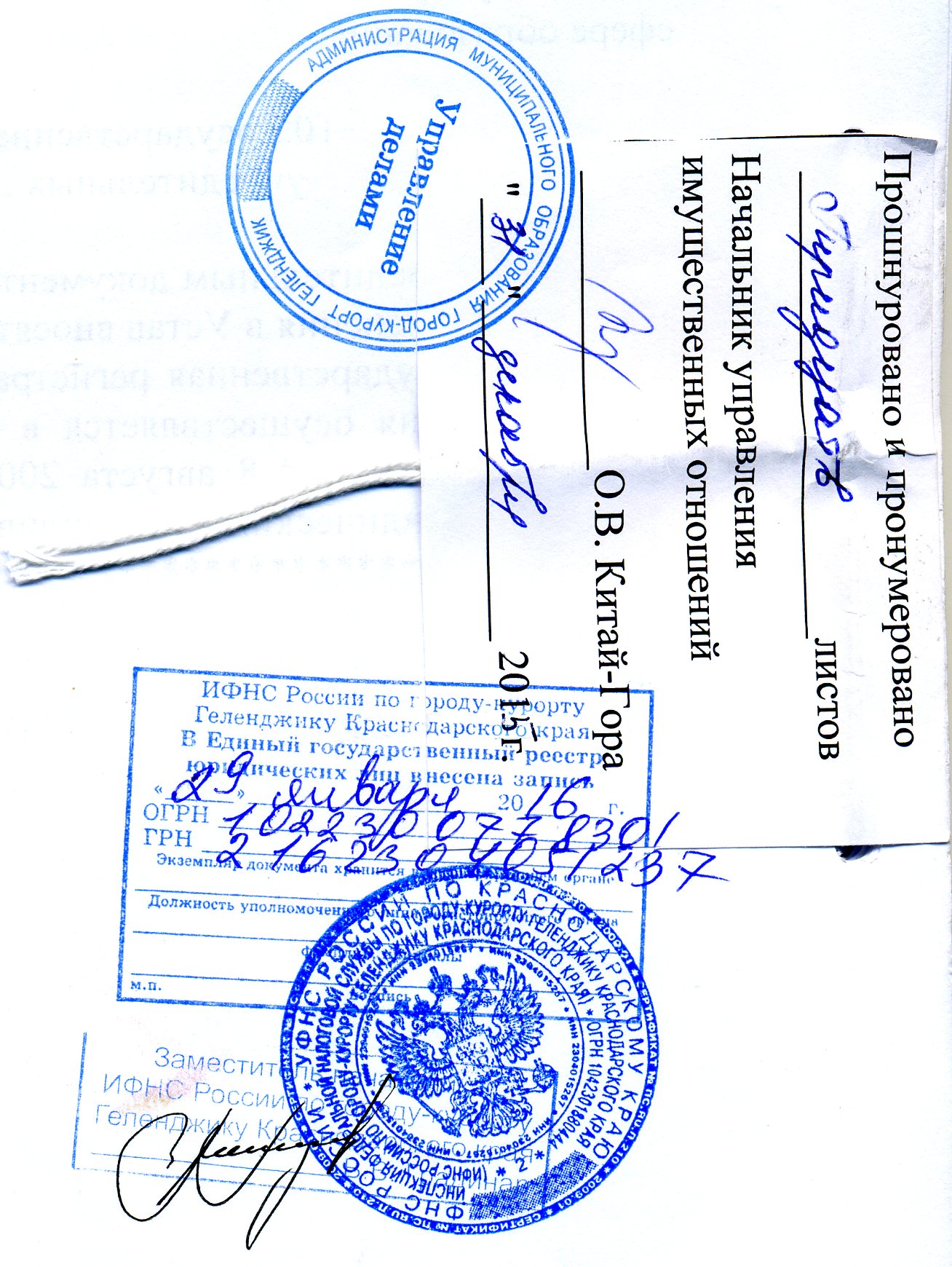 